Membaca gambar yang memiliki kata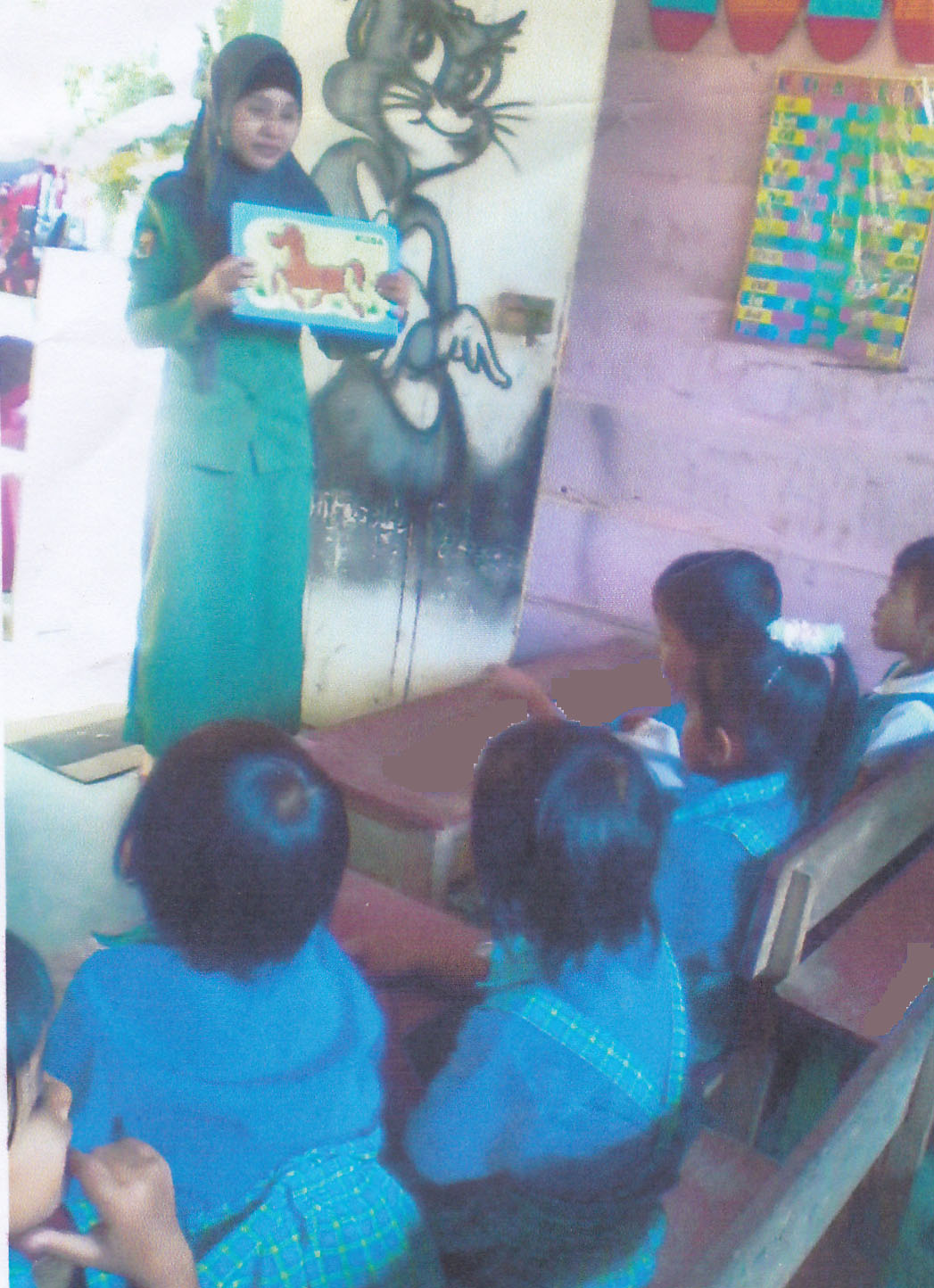 Mewarnai gambar kelinci dan kucing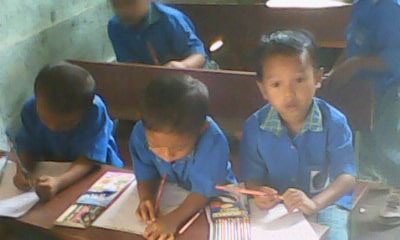 Menyebutkan kata yang mempunyai huruf awal yang sama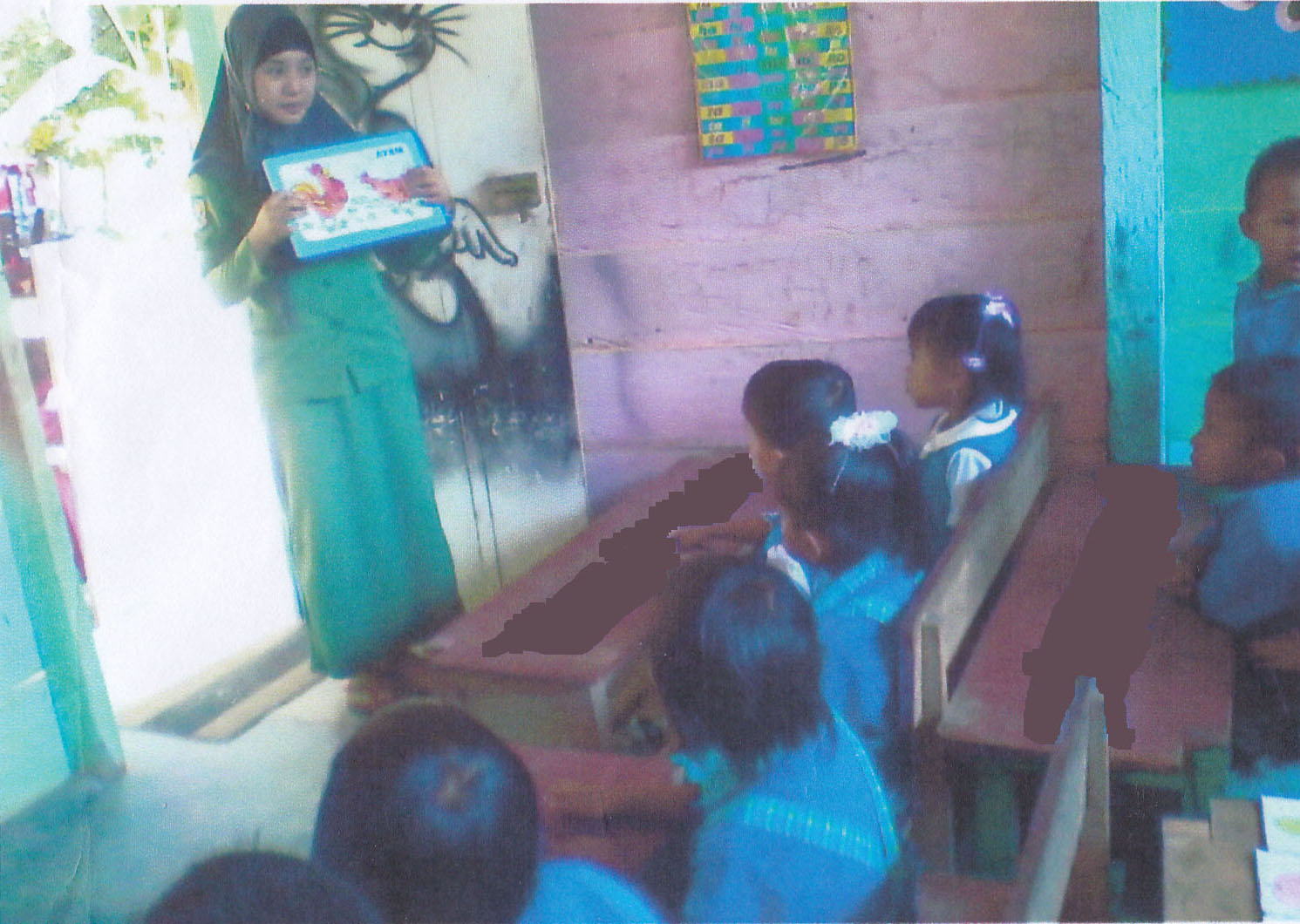 Mewarnai gambar bebek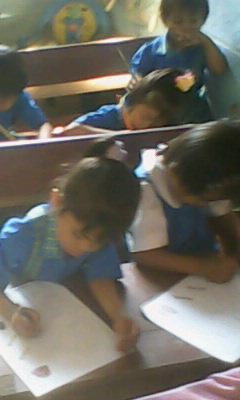 